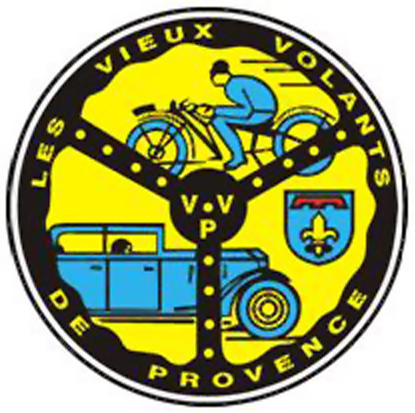          Affilié à la FFVE                 N°263Dimanche 27 avril : « C’est le printemps ! » Le festival d’Avignon s’est bien passé ? Alors maintenant, cap au Sud-Est pour la prochaine sortie.Cette balade de printemps vous emmènera dans la haute vallée du Gapeau, entre Méounes et Signes, dans le cadre agréable et authentique d’un domaine chargé d’histoire. Le rassemblement matinal s’effectuera à partir de 8h15 à Palette, au Domaine de l’Escapade  autour d’un café, puis départ à 8h45. La distance du parcours matinal est d’environ 85 km, depuis Palette jusqu’au restaurant.La distance du parcours de retour au point de départ l’après-midi est d’environ 65 km.Après le déjeuner : animation surprise et possibilité de parties de pétanque (pensez à mettre vos boules dans les voitures, ou, pour les non amateurs, possibilité de promenade dans le domaine (pensez à prévoir des chaussures confortables et un chapeau).Tarif :  45 €/personne pour les membres du club	47 €/personne pour les extérieurs.Merci de vous inscrire le plus vite possibleBulletin d’inscription à rendre avant le :                 Vendredi 4 Avril 2014Règlement par  chèque libellé à l’ordre de : « Les vieux volants de Provence », à adresser à :  Jean-Claude  MARGAILLAN        320, route du cagnard – Quartier St Jacques 13100  LE THOLONET  		Tél : 06 16 67 14 18 °°°°°°°°°°°°°°°°°°°°°°°°°°°°°°°°°°°°°°°°°°°°°°°°°°°°°°°°°°°°°°°°°°°°°°°°°°              Bulletin d’inscription :    « C’EST LE PRINTEMPS ! »    le dimanche 27 avril 2014Conducteur (Nom et Prénom):…………………………………………………………………Passager(s) :……………………………………………………………………………………..AUTO :     Marque  :…………………………Type :…………………………Année :………..Membre du club      :………………. x 45 € par personne =     ………………euroExtérieurs                :………………. x 47 € par personne =     ………………euro